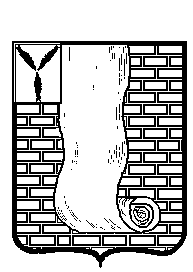 КОНТРОЛЬНО – СЧЕТНАЯ КОМИССИЯКРАСНОАРМЕЙСКОГО МУНИЦИПАЛЬНОГО РАЙОНАСАРАТОВСКОЙ ОБЛАСТИ                                   ЗАКЛЮЧЕНИЕ      Контрольно-счетной комиссии Красноармейского муниципального района   на годовой отчет об исполнении районного бюджета за 2015 год.г. Красноармейск                                                                         25  апреля 2016г.      В соответствии со ст. 264.4 Бюджетного кодекса РФ и решения Красноармейского районного Собрания  от 15.11.2013 года № 94 «Об утверждении  положения о Бюджетном процессе в Красноармейском муниципальном районе» контрольно-счетной комиссией  Красноармейского муниципального района была проведена внешняя проверка отчета об исполнении районного  бюджета за 2015 год.   1. Общие вопросы исполнения районного бюджета.Бюджет Красноармейского муниципального района  на 2015 год утвержден решением Красноармейского     районного Собрания № 88 от 24.12.2014 г. «О бюджете Красноармейского муниципального района на 2015 год».  В процессе исполнения бюджета  14 раз вносились изменения и дополнения (от 05.02.2015 г. № 12, от 05.03.2015 г. № 13, от 13.03.2015 г. № 15,  от 20.04.2015 г. № 26, от 29.05.2015 г. № 36, от 15.06.2015 г. № 39, от 15.07.2015 г. № 43, от 30.07.2015 г. № 44, от 18.08.2015 г. № 54, от 28.08.2015 г. № 55, от 06.10.2015 г. № 71, от 04.12.2015 г. № 84, от 04.12.2015 г. № 94, от 25.12.2015 г. № 117).С учетом изменений доходы бюджета составили 528005,6  тыс. руб. (87,9 % к уточненным бюджетным назначениям за 2014 год);  расходы – 624488,1  тыс. руб.(88,3 % к уточненным бюджетным назначениям за 2015 год).   В соответствии со ст. 264.4 Бюджетного кодекса РФ (далее – БК РФ) в Красноармейское районное Собрание, Уставом Красноармейского муниципального района и решением Красноармейского районного Собрания от 15.11.2013 года № 94 «О бюджетном процессе в Красноармейском муниципальном районе» 22.03.2016 г., был представлен годовой отчет об исполнении районного бюджета. Представленный отчет по своей форме, содержанию и полноте  приложенных документов и материаловсоответствует требованиям ст. 31 Закона Саратовской области «О бюджетном процессе в Саратовской области».2.   Исполнение доходной части районного бюджета.В соответствии с Бюджетном процессом в Красноармейском районе финансовое управление администрации КМР уполномочено на составление отчетности Красноармейского муниципального района.Исполнение бюджета Красноармейского муниципального района за 2015 год по доходам с учетом безвозмездных поступлений 528005,6  тыс. руб. (87,9 % к уточненным бюджетным назначениям за 2015 год);  расходы – 624488,1  тыс. руб. (88,3 % к уточненным бюджетным назначениям за 2014 год).   Превышение расходов над доходами  по  факту исполнения (дефицит бюджета) составляет 96482,5 тыс. руб. Доходная часть бюджета района по налоговым и неналоговым доходам составляет 75,6 % (план 111886,5 тыс. руб., факт 84622,3 тыс. руб., в том числе:	По налоговым  доходам при плане 76505,6  тыс. руб. исполнение составляет 73886,3 тыс. руб. или 96,6 % ;По неналоговым доходам при плане 35380,9 тыс.  руб. исполнение составляет 10736,0 тыс. руб. или  30,3 %. 	По безвозмездным поступлениям исполнение составляет 90,6 %. Безвозмездные поступления от других бюджетов бюджетной системы Российской Федерации исполнены в сумме 489129,2 тыс. руб. или 90,6 % от плановых назначений 443383,3 тыс. руб.) из них по:- дотации на выравнивание бюджетной обеспеченности и по дотации на поддержку мер по обеспечению сбалансированности бюджетов – 100%;- субсидиям бюджетам муниципальных образований – 29,4 %;- субвенциям бюджетам муниципальных образований – 100,0 %;- иным межбюджетным трансфертам 81,0 %.Более подробно рассмотрим статьи доходов и расходов, по которым перевыполнение и не исполнение:по налоговым доходам из них:- по налогу на доходы физических лиц исполнение составило 95,3 %;- по налогам на совокупный доход исполнение составило 100,8 %  перевыполнение составило68,6 тыс. руб. за счет поступивших сумм в конце года заключительными оборотами;- по государственной пошлине исполнение составило 102,9 %;  - сельхозналог  перевыполнение составило 101,0 %.. - задолженность и перерасчеты по отмененным налогам и сборам исполнение составило 100,0 %, - по  акцизам и подакцизным товарам исполнение составило 103,0 %;        по неналоговым доходам из них : -  по налогам на имущество исполнение составило 82,1 %,  - платежи за пользование природными ресурсами исполнены на сумму 431,1  руб. или 37,5 %;- доходы от оказания платных услуг исполнены на 104,9 %   - доходы от продажи материальных и нематериальных активов исполнены на 8,6  %, - штрафы исполнены на 94,5 %;- прочие неналоговые доходы исполнение  на 100,0 % от назначения;Исполнение расходной части районного бюджетаРасходы бюджета КМР на 2015 год (с учетом изменений и дополнений) утверждены в сумме 706860,5тыс. руб. Расходная часть бюджета исполнена в сумме 624488,1  тыс. руб., что составляет 88,3 % от уточненных бюджетных назначений, в том числе:по разделу 01 00 «Общегосударственные расходы» в бюджете на 2015 год предусмотрено 54018,2  тыс. руб., кассовые расходы составили 51641,0тыс. руб. (95,6% от уточненных бюджетных назначений), по разделу 03 00 «Национальная безопасность и правоохранительная деятельность» в бюджете на 2015 год предусмотрено 1282,1 тыс. руб., кассовые расходы составили 1198,4 тыс. руб. (93,5% от уточненных бюджетных назначений).по разделу 04 00 «Национальная экономика» в бюджете на 2015 год предусмотрено 6012,1  тыс. руб., кассовые расходы составили 4464,0  тыс. руб. (74,3 % от уточненных бюджетных назначений.)по разделу 05 00 «Жилищно-коммунальное хозяйство» в бюджете на 2015 год предусмотрено 141650,8  тыс. руб., кассовые расходы составили 99364,7 тыс. руб. (70,1 % от уточненных бюджетных назначений). по разделу 07 00 «Образование» в бюджете на 2015 год предусмотрено 418662,79  тыс. руб., кассовые расходы составили 389751,3  тыс. руб. (93,1 % от уточненных бюджетных назначений). по разделу 08 00 «Культура, кинематография» в бюджете на 2015 год предусмотрено 50872,5 тыс. руб., кассовые расходы составили 45219,1 тыс. руб. (88,9 % от уточненных бюджетных назначений). по разделу 09 00 «Здравоохранение» в бюджете на 2015 год предусмотрено 34200  тыс. руб., кассовые расходы составили 34200 тыс. руб. (100% от уточненных бюджетных назначений), по разделу 10 00 «Социальная политика» в бюджете на 2015 год предусмотрено 28522,3 тыс. руб., кассовые расходы составили 27236,8  тыс. руб. (95,5 % от уточненных бюджетных назначений)по разделу 11 00 «Физическая культура и спорт» в бюджете на 2014 год предусмотрено 200 тыс. руб., кассовые расходы составили 193,0 тыс. руб. (96,5 % от уточненных бюджетных назначений). по разделу 12 00 «Средства массовой информации» в бюджете на 2015 год предусмотрено 621,8  тыс. руб., кассовые расходы составили 520,0 тыс. руб. (83,6 % от уточненных бюджетных назначений). по разделу 13 00 «Обслуживание государственного и муниципального долга» в бюджете на 2015 год предусмотрено 720,0 тыс.  руб., кассовые расходы составили 601,7 тыс. руб. (83,6% от уточненных бюджетных назначений).  За отчетный период в Красноармейском муниципальном районе проведена работа по реализации федеральных, областных и муниципальных целевых программ, на которые было направлено 118739,2 тыс. руб. или 71,2 % уточненных бюджетных назначений.  Мероприятия целевых программ были направлены на укрепление материально-технической базы и обеспечение безопасности учреждений социальной сферы.3. Результаты внешней проверки годовой бюджетной отчетности              главных администраторов бюджетных средствКСК КМР за 2015 год проведено 7 проверок. В  течении  2015 года   было  осуществлено 2  мероприятия внешнего  контроля, а именно проверка годового отчета  об  исполнении бюджета Красноармейского муниципального района  за  2014 год, проверка проекта  решения  о  бюджете Красноармейского  муниципального района  на  2016 год).  Нарушений не обнаружено и рекомендовано депутатам принять к рассмотрению. В течении года также проводилась экспертно-аналитические мероприятия по анализу работы МУП «ЦРА № 53№» и МУП «Комбинат Благоустройства»Прочие вопросы деятельности Красноармейского муниципального района Бухгалтерский учет  осуществляется в соответствии с Федеральным законом от 21 ноября 1996 года №129-ФЗ «О бухгалтерском учете», Бюджетным кодексом РФ, приказом  Минфина РФ от 01 декабря 2010 года № 157н «Об утверждении Единого плана счетов бухгалтерского учета для органов государственной власти (государственных органов), органов местного самоуправления, органов управления государственными внебюджетными фондами, государственных академий наук, государственных (муниципальных) учреждений и Инструкции поего применению», приказом  Минфина России от 06.12.2010 г № 162н и  приказом Минфина России от 16.12.2010 г  № 174н, ведется в соответствии с учетной политикой, утвержденной приказом  от 30.12.2011 г № 89. Основные средства принимаются к учету по первоначальной  стоимости на основании акта приема-передачи, материальные запасы принимаются к учету по фактической стоимости на основании первичных документов. Списание производится по средней фактической стоимости.           Расходы на содержание органов местного самоуправления не превышают нормативы установленные Правительством Саратовской области. Годовая бюджетная отчетность составлена нарастающим итогом с начала 2015 года и отражает исполнение бюджета Красноармейского муниципального района за год.     	   Настоящее заключение составлено в соответствии со ст. 30 Закона Саратовской области «О бюджетном процессе в Саратовской области»  от 16 января 2008 года № 3-ЗСО.       Контрольно-счетная комиссия Красноармейского муниципального района считает возможным рассмотрение итогов исполнения районного бюджета Красноармейского района за 2015 год.Настоящий акт составлен  на 5  листах в 4 экземплярах.Инспектор по юридическим вопросам                           Т. С. ВеликановаПредседатель КСКЛевин А.Л.Аудитор КСКШараватова И.В.Инспектор КСК Добрынина Е.В.Инспектор КСК Великанова Т.С.